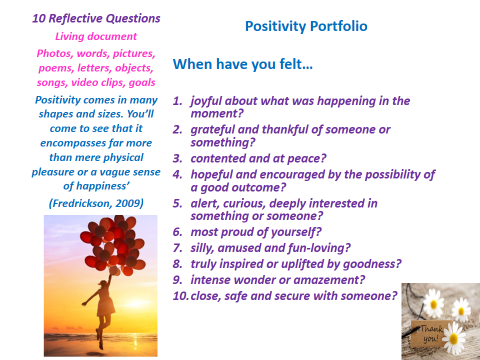 Summary of Reflections                                                      Date: